АДМИНИСТРАЦИЯ  ВЕСЬЕГОНСКОГО  РАЙОНАТВЕРСКОЙ  ОБЛАСТИП О С Т А Н О В Л Е Н И Ег. Весьегонск04.09.2017                                                                                                                               № 413п о с т а н о в л я ю:Внести в муниципальную программу муниципального образования Тверской области «Весьегонский район» «О дополнительных мерах по социальной поддержке населения Весьегонского района» на 2017–2019 годы, утверждённую постановлением администрации Весьегонского района от 28.12.2016 № 457, следующие изменения:а) в паспорте программы первый и второй абзац раздела «Объемы и источники финансирования муниципальной программы по годам ее реализации в разрезе подпрограмм» изложить в следующей редакции:	б) главу 3 «Объем финансовых ресурсов, необходимый для реализации подпрограммы» Подпрограммы 1 «Социальная поддержка семьи и детей» подраздела 2 изложить в следующей редакции:«Глава 3.Объем финансовых ресурсов, необходимый для реализации подпрограммы. Общий объем бюджетных ассигнований, выделенный на реализацию подпрограммы 1, составляет   288 290,00 рублей.  	Объем бюджетных ассигнований, выделенный на реализацию подпрограммы 1, по годам реализации муниципальной программы в разрезе задач, приведен в таблице 1.Таблица 1						.»в) главу 3 «Объем финансовых ресурсов, необходимый для реализации подпрограммы» Подпрограммы 4 «Социальная поддержка ветеранов» подраздела 2 изложить в следующей редакции:«Глава 3. Объем финансовых ресурсов, необходимый для реализации подпрограммы.Общий объем бюджетных ассигнований, выделенный на реализацию подпрограммы 4, составляет 2 020 472,00рублей.  Объем бюджетных ассигнований, выделенный на реализацию подпрограммы 4, по годам реализации муниципальной программы в разрезе задач, приведен в таблице 4.Таблица 4.»г) приложение 1 «Характеристика   муниципальной   программы муниципального образования  Тверской области "Весьегонский район" "О дополнительных мерах по социальной поддержке населения Весьегонского района» на 2017-2019 годы изложить в новой редакции (прилагается).Опубликовать настоящее постановление в газете «Весьегонская жизнь» и разместить на официальном сайте муниципального образования Тверской области «Весьегонский район» в информационно-телекоммуникационной сети Интернет.Настоящее постановление вступает в силу со дня его принятия.Контроль за исполнением настоящего постановления возложить на заместителя главы администрации района  Живописцеву Е.А.Глава администрации района                                                     И.И. УгнивенкоО внесении изменений в постановление администрации Весьегонского района от 28.12.2016 № 457Объемы и источники финансирования муниципальной программы по годам ее реализации  в разрезе подпрограммФинансирование программы осуществляется за счет средств районного бюджета в следующих объёмах(руб.):Всего по программе –	8 008 362,002017 год – 3 488 714,00В том числе: подпрограмма 1 - 86 290,00подпрограмма 2 – 268 400,00подпрограмма 3 – 2 447 200,00подпрограмма 4 – 686 824,00Годы реализации муниципальной программыОбъем бюджетных ассигнований, выделенный на реализацию подпрограммы «Социальная поддержка семьи и детей» (рублей)Объем бюджетных ассигнований, выделенный на реализацию подпрограммы «Социальная поддержка семьи и детей» (рублей)Итого,рублейГоды реализации муниципальной программыЗадача  1 «Выявление и поощрение одарённых детей»Задача  2 «Социальная поддержка семей с детьми»2017 г.46 000,0040 290,0086 290,002018 г.46 000,0055 000,00101 000,002019 г.46 000,0055 000,00101 000,00Всего, рублей138 000,00150 290,00288 290,00Годы реализации муниципальной программыОбъем бюджетных ассигнований, выделенный на реализацию подпрограммы «Социальная поддержка ветеранов» (рублей)Объем бюджетных ассигнований, выделенный на реализацию подпрограммы «Социальная поддержка ветеранов» (рублей)Объем бюджетных ассигнований, выделенный на реализацию подпрограммы «Социальная поддержка ветеранов» (рублей)Итого,рублейГоды реализации муниципальной программыЗадача  1«Обеспечение социальной поддержки ветеранам и ветеранским общественным организациям»Задача 2«Ежемесячная доплата к пенсии по старости, выплачиваемая лицам, уволенным с муниципальной службы в связи с выходом на пенсию по старости»Задача 3«Повышение имиджа района, социальная поддержка людей, внёсших значительный вклад в развитие района»2017 г.120 000,00274 824,00292 000,00686 824,002018 г.100 000,00274 824,00292 000,00666 824,002019 г.100 000,00274 824,00292 000,00666 824,00Всего, рублей320 000,00824 472,00876 000,002 020 472,00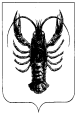 